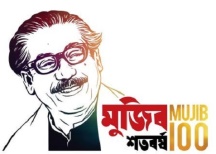 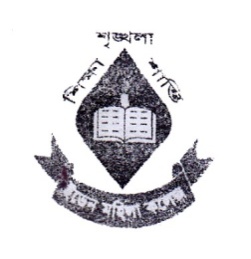 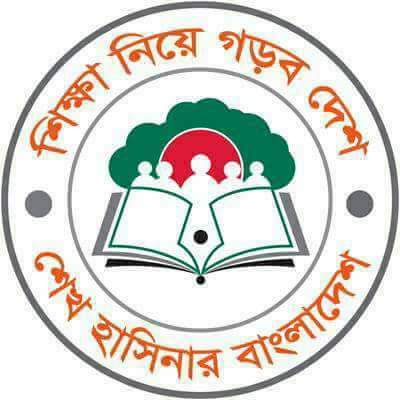    wnmveweÁvb wefvM		         	         Department of AccountingB‡Wb gwnjv K‡jR, XvKv				              Eden Mohila College, Dhaka. Phone: +88-0258612836			                   E-mail:accountingeden@yahoo.com			2016-17 wkÿve‡l©i Abvm© 4_© e‡l©i AbjvB‡b 1g Bb‡Kvm© cixÿvi mgqm~Px twefvMxq cÖavb  wnmveweÁvb wefvMZvwiL I evimgqwelqwkÿK‡`i bvgwkÿK‡`i Mail address22/08/2021iweevi4:00-4:45UvResearch MethodologyRbve nvdmv Lvbghkhaque18@gmail.com23/08/2021‡mvgevi4:00-4:45UvOrganizational BehaviorRbve ˆmq`v Zvdwngv †jvcvlopawhima@gmail.com24/08/2021g½jevi4:00-4:45Uv Accounting Theory Rbve nvdmv Lvbghkhaque18@gmail.com25/08/2021eyaevi4:00-4:45UvInvestment Analysis and PortfolioManagement   Rbve cvifxb Av³viParveenakhter835@gmail.com26/08/2021e„n¯úwZevi4:00-4:45UvAdvanced Accounting-IIRbve AvÄygvb Avivarabithee@gmail.com28/08/2021kwbevi4:00-4:45UvWorking Capital Management and Financial Statement AnalysisRbve bvRgyb bvnvinahern730@gmail.com29/08/2021iweevi4:00-4:45UvCorporate Law and PracticesRbve myBwU ivbx †gv`Kmodaksweety82@gmail.com31/08/2021g½jevi4:00-4:45UvAdvanced Auditing & Professional EthicsRbve wPby ivbx ivqchinuroy1164@gmail.com01/09/2021eyaevi4:00-4:45UvAccounting & Information SystemRbve ˆmq`v Zvdwngv †jvcvlopawhima@gmail.com